Publicado en  el 19/02/2015 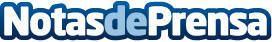 Bienvenidos a la comida 2.0Datos de contacto:Nota de prensa publicada en: https://www.notasdeprensa.es/bienvenidos-a-la-comida-2-0_1 Categorias: Gastronomía Dispositivos móviles http://www.notasdeprensa.es